SUNSHINE COAST FALCONS STAFF       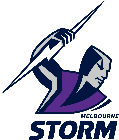 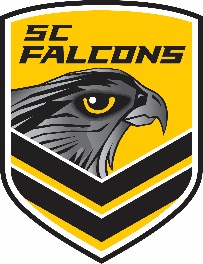 EXPRESSIONS OF INTEREST The Sunshine Coast Falcons Rugby League Club are committed to providing a pathway for our coaching, medical and performance staff from U16’s through to the Intrust Super Cup level. We are always on the look-out for professional staff to assist our 6 teams – U16, U18, U19W, U21,BHP Women’s Academy, ISC – and welcome you to fill out the form below and submit it to our team – admin@scfalcons.com.auApplications will not be considered if: Please NoteA copy of the Blue Card (Working with Children Check) must be attached to this application. All successful applicants must make themselves available for all pre sreason/selection trials as part of the program.Head Coach ( minimum 1 year experience in Major Competitions as Head Coach or assistant coach) Assistant Coaches must have a minimum Community Coach (16-18)Sports trainers - Minimum qualification is NRL Sports Trainer Level 1. Applications for the above positions must be returned to   admin@scfalcons.com.auThe Mandatory Fields have not been fully completed (* mandatory field)The Applicant does not have the qualifications requiredThe application is not received by the due dateName *DOB *DOB *DOB *Address *Suburb *P/Code *P/Code *P/Code *Contacts *M *M *M *M *M *M *M *Email  *Email  *Email  *Email  *Email  *Email  *Email  *Email  *Position Applied For(Please circle)Head CoachHead CoachAssistant Coach Assistant Coach Assistant Coach First Aid OfficerFirst Aid OfficerFirst Aid OfficerFirst Aid OfficerStrength and ConditioningStrength and ConditioningStrength and ConditioningTeam ManagerTeam ManagerTeam ManagerAge LevelAge LevelOpen-ISCOpen-ISCBHP Women’s AcademyBHP Women’s AcademyBHP Women’s AcademyU21-HDCU21-HDCU19-WomenU19-WomenU19-WomenU18-MMCU18-MMCU18-MMCU16-CCCAccreditation Held *(include Level & Folio Number)Accreditation Held *(include Level & Folio Number)Accreditation Held *(include Level & Folio Number)Accreditation Held *(include Level & Folio Number)Accreditation Held *(include Level & Folio Number)Relevant Experience for Position Applied (e.g-current club & position, age group etc.)Relevant Experience for Position Applied (e.g-current club & position, age group etc.)Relevant Experience for Position Applied (e.g-current club & position, age group etc.)Relevant Experience for Position Applied (e.g-current club & position, age group etc.)Relevant Experience for Position Applied (e.g-current club & position, age group etc.)Relevant Experience for Position Applied (e.g-current club & position, age group etc.)Relevant Experience for Position Applied (e.g-current club & position, age group etc.)Relevant Experience for Position Applied (e.g-current club & position, age group etc.)Relevant Experience for Position Applied (e.g-current club & position, age group etc.)Relevant Experience for Position Applied (e.g-current club & position, age group etc.)Relevant Experience for Position Applied (e.g-current club & position, age group etc.)Referee’s # 1                                                 Name – Phone – Email - Referee’s # 1                                                 Name – Phone – Email - Referee’s # 1                                                 Name – Phone – Email - Referee’s # 1                                                 Name – Phone – Email - Referee’s # 1                                                 Name – Phone – Email - Referee #2 Referee #2 Referee #2 Referee #2 Referee #2 Referee #2 Referee #2 Referee #2 Referee #2 Referee #2 Referee #2 